Памятка для родителей «Мы вместе»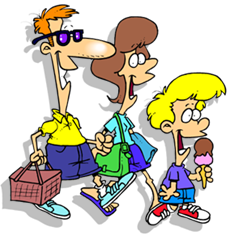 Уважаемые родители!Ниже приведены практические советы по взаимодействию семьи и школы в интересах Вашего ребенка! Прочитайте их и старайтесь им следовать, когда это возможно.                       Участие родителей в жизни школы • Общайтесь с каждым из школьных учителей вашего ребенка. • Регулярно спрашивайте ребенка о том, что он изучает в школе. Предложите помощь в выполнении домашних заданий. Например, помогите написать план сочинения, помогите советом, предложите что-то свое, вместе сходите в библиотеку. Но писать за ребенка сочинение не следует. •Обязательно ходите на все школьные родительские собрания.• Если вам что-то в школе не нравится, поговорите с учителями, руководством. Если вы не можете предложить ничего конструктивного для улучшения ситуации, обратитесь за советом и за идеями к другим родителям. Правила для родителейДоговоритесь между собой, какого поведения вы ожидаете от ребенка. Воспитывая ребенка, родителям следует придерживаться единых взглядов и не противоречить друг другу. Время от времени пересматривайте ваши требования к ребенку. Они разумные? Честные? Достаточно ли вы уважаете права ребенка? Если у вас возникли какие-то сомнения, прочитайте литературу о воспитании.Поговорите с ребенком о ваших требованиях к его поведению. Объясните, почему они важны. Используйте понятный ребенку язык.Спросите мнение ребенка о ваших требованиях к его поведению, Часто оказывается, что ваши требования и взгляды ребенка совпадают. Регулярно пересматривайте семейные правила для подростков, они должны соответствовать их возрасту и уровню зрелости. Когда вы не уверены в том, что следует делать, поговорите с другими родителями, с представителями церкви, с педагогом-психологом или опытными учителями. Они могут дать вам дельный совет. Заранее договоритесь о наказании, если ребенок нарушит семейные правила. Будьте готовы к тому, чтобы сдержать слово.Выслушайте мнение ребенка о наказаниях. Когда к детям относятся уважительно и серьезно, они могут предложить интересные идеи.Будьте постоянны. Повторяйте правила и поощряйте их выполнение. С другой стороны, необходимо менять некоторые правила по мере роста и взросления ребенка. Рассматривайте дисциплину как способ обучения ребенка, а не как форму наказания. Нельзя предъявлять дисциплинарные требования к ребенку, проявляя при этом злость или жестокость. Если вы почувствовали свое бессилие, злость, обратитесь за профессиональной помощью. Если ребенок продолжает нарушать установленные вами правила, прекратите его наказывать и выясните, в чем причины такого поведения.